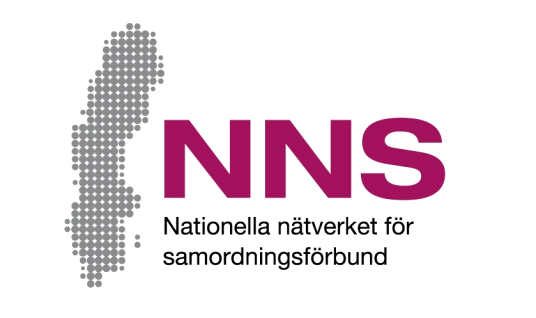 ስም ዕማም፦ [Namn på aktivitet]ከም ዝመሓየሽ ከመይ ጌርና ንፈልጥ?ኣብ ሓደ ብኣወሃሃዲ ማሕበራት ዝምወል ንጥፈት ተሳቲፍካ ኔርካ። ነቲ ንጥፈት ዝተዋህበካ ሓገዝ ከመይ ከም ዝሰርሐ ተመኩሮኻ ክንፈልጦ ደሊና ኣለና።  ዕላማ ናይ’ዚ ነቲ ንጥፈት ንምምሕያሹ እዩ። ንናትካ ርእይቶታት ሓንጐፋይ ኢልና ኢና ንቕበሎም!እዚ መሕትት ብዓሰርተ ሕቶታት ዝቖመ እዩ። ብዝተኻእለ መጠን ንዅሎም እቶም ሕቶታት ብጋህድን ቅንዕናን ክትምልሶም ፈትን። ነቶም ሕቶታት ምምላስ ምሉእ ብምሉእ ብወለንታ እዩ። ክትሳተፍ እንተ ዘይደሊኻ ወይ ነቲ መሕትት ጥርሑ ክትመልሶ እንተ መሪጽኻ፡ ስለ ምንታይ ከምኡ ከም ዝገበርካ ዝኾነ ምኽንያት ምሃብ ኣየድልየካን እዩ። ነቲ መሕትት ኣብ ተተሓሒዙ ዝልኣኽ ዘሎ ቡስጣ ጌርካ ልኣኾ። መልሲ ናይ’ዚ መሕትት ስም ከይጠቐሰ ክተሓዝ እዩ። ከምኡ’ውን  ኵሉ በቲ ንጥፈት ዝወሃብ ሓበሬታ ብመን ከምዝተዋህቡ ከም ዘይልለዩ ክግበሩ እዮም። እዚ ዝኾነ ውልቀ ሰብ ክልለ ኣይኽእልን ማለት እዩ። 

ነዚ መሕትት ዚምልከት ሕቶታትን ርእይቶታትን፡ ከምኡ’ውን ናይ’ዚ መሕትት መልሲ ጹማቝ ብኸመይ ከም ዝዳሎ ምስ እዚ ዝስዕብ ሰብ ርክብ ግበር፡[Namn på kontaktperson]
[Kontaktpersonens funktion samt samordningsförbundets namn]
ተለፎን፦ Telefonnummer]፣ ኢ-መይል፦ [E-postadress]

ዮናስ ወልስ
ኣማዕባሊን ናይ ኤን ኤን ኤስ፣ ናይ ሃገራዊ መርበብ ኣወሃሃዲ ማሕበራት ሓበሬታ ሓላፊ
ተለፎን፦ 070-638 06 17, ኢ-መይል jonas.wells@nnsfinsam.se
ብጀኻ እዚ ጽሑፋዊ ሓበሬታ ብዛዕባ እቲ መጽናዕቲ፡ ነቲ መሕትት ክትምልስ ከለኻ ምስኡ ኣተሓሒዝካ ሕቶታት ከተቕርብ ዕድል ኣለካ።ንተሳትፎኻ ነመስግን!መሕትት ተሳታፋይዕላማ ናይ’ዚ መሕትት፡ ነቲ ዝተዋህበካ ሓገዝ ምስ’ቲ ንጥፈታት ከመይ ይሰርሕ ከም ዝነበረ ብምትእስሳር ዘለካ ተመኩሮ ንምፍላጥ እዩ።  ንነፍስ ወከፍ ሕቶ ክሳብ ክንደይ ከም ትሰማምዓሉ ኣብ’ቲ ብዝበለጸ ንዕኡ ዝገልጽ ሳጹን ምልክት ግበር።እቶም ሕቶታት ነዞም ዝስዕቡ ክሳብ ክንደይ ከም ዝተመኮርካዮም እዩ፡እቲ ዝተወፈየ ሓገዝ ኣብ ዙርያ ናትካ ድልየታት ዝተወደብ እዩ ነይሩ ጽልዋ ነይሩካን እቲ ዘድልየካ ግዜ ተዋሂቡካ ነይሩንምስ’ቶም ዝተፈላለዩ ኣካላት መንግስቲ ዝነበረካ ርክባት ዘወሃሃድ ሰብ ነይሩናብ ናይ ስራሕ ዕዳጋ/ብቝጠባ መነባብሮኻ ምኽኣል ዘቀራርብ ስጕምቲ ከም ዝወሰድካ ኾይኑ ተሰሚዑካ ነይሩ።ንሕቶ 8 እወ ኢልካ እንተ መሊስካ፡ ነቶም ኣብ ቀጻሊ ገጽ ዘለዉ ሕቶታት 9ን 10ን ክትምልሶም ንምሕጸነካ። 
ንሕቶ 8 ኣይፋል ኢልካ እንተ መሊስካ ንሕቶታት 9ን 10ን ስገሮምብዛዕባኻ፦ጓልንስተይቲ  ወዲ ተባዕታይ  ክምልስ ኣይደልን እየ/ዝኾነ ዝሰማማዕ ኣማራጺ መልሲ የለን ብጭራሽሳሕቲሓደ ሓደ ግዜብዙሕ ግዜመብዛሕትኡ ግዜኵሉ ግዜ11ንዓኻ ዓቢ ረብሓ ብዘለዎ ኣገባብ ድዩ እቲ ሓገዝ ተዋሂቡካ?ንዓኻ ዓቢ ረብሓ ብዘለዎ ኣገባብ ድዩ እቲ ሓገዝ ተዋሂቡካ?22ኣየናይ ሓገዝ ከም ትረክብ/ዝረኸብካ ንምውሳን ተሳቲፍካ’ዶ ኔርካ?ኣየናይ ሓገዝ ከም ትረክብ/ዝረኸብካ ንምውሳን ተሳቲፍካ’ዶ ኔርካ?33እቲ ሓገዝ እቲ ዘድለየካ ግዜ ክወስድ ክኢሉ’ዶ? 
እቲ ሓገዝ እቲ ዘድለየካ ግዜ ክወስድ ክኢሉ’ዶ? 
44ንሕቶታትካን ድልየታትካን ዚምልከት ክትረኽቦ ትኽእል ሓደ ሰብ ወይ ሓንቲ ጕጅለ ኔይሩካ’ዶ?ንሕቶታትካን ድልየታትካን ዚምልከት ክትረኽቦ ትኽእል ሓደ ሰብ ወይ ሓንቲ ጕጅለ ኔይሩካ’ዶ?እወ  እወ  ኣይፋል  ኣይፋል  ኣይፋል  ፈጺሙ ኣይነበረንብውሕዱብኸፊልብዓቢኡብዝዓበየምሉእ ብምሉእ   5እቲ ዝተዋህበካ ሓገዝ ንዅነታትካ ክትኣሊ ሓደ ኣገባብ ከተማዕብል ሓጊዙካ’ዶ?    6ንኽትሰርሕ ወይ ክትምሃር ክትኽእል ብዝያዳ ቁሩብ ኾይኑ’ዶ ይስምዓካ ኣሎ?    7እቶም ሰራሕተኛታት ንተመኩሮኻ፣ ፍልጠትካን ርእይቶኻን ይጥቀምሉ’ዶ?8እዚ ዘሎ ሓገዝ ምስ ወድኣ እንታይ ከም ዝግበር ሓደ መደብ ከተውጽኡ ጀሚርኩም’ዶ ኣለኹም?

     እወ ኣይፋል መሕትት ተሳታፍይ፡ መቐጸልታሕቶ 8 እወ ኢልካ እንተ መሊስካ፡ ነቶም ኣብ ታሕቲ ዘለዉ ሕቶታት 9ን 10ን ክትምልሶም ንምሕጸነካ።መሕትት ተሳታፍይ፡ መቐጸልታሕቶ 8 እወ ኢልካ እንተ መሊስካ፡ ነቶም ኣብ ታሕቲ ዘለዉ ሕቶታት 9ን 10ን ክትምልሶም ንምሕጸነካ።መሕትት ተሳታፍይ፡ መቐጸልታሕቶ 8 እወ ኢልካ እንተ መሊስካ፡ ነቶም ኣብ ታሕቲ ዘለዉ ሕቶታት 9ን 10ን ክትምልሶም ንምሕጸነካ።መሕትት ተሳታፍይ፡ መቐጸልታሕቶ 8 እወ ኢልካ እንተ መሊስካ፡ ነቶም ኣብ ታሕቲ ዘለዉ ሕቶታት 9ን 10ን ክትምልሶም ንምሕጸነካ።መሕትት ተሳታፍይ፡ መቐጸልታሕቶ 8 እወ ኢልካ እንተ መሊስካ፡ ነቶም ኣብ ታሕቲ ዘለዉ ሕቶታት 9ን 10ን ክትምልሶም ንምሕጸነካ።መሕትት ተሳታፍይ፡ መቐጸልታሕቶ 8 እወ ኢልካ እንተ መሊስካ፡ ነቶም ኣብ ታሕቲ ዘለዉ ሕቶታት 9ን 10ን ክትምልሶም ንምሕጸነካ።መሕትት ተሳታፍይ፡ መቐጸልታሕቶ 8 እወ ኢልካ እንተ መሊስካ፡ ነቶም ኣብ ታሕቲ ዘለዉ ሕቶታት 9ን 10ን ክትምልሶም ንምሕጸነካ።መሕትት ተሳታፍይ፡ መቐጸልታሕቶ 8 እወ ኢልካ እንተ መሊስካ፡ ነቶም ኣብ ታሕቲ ዘለዉ ሕቶታት 9ን 10ን ክትምልሶም ንምሕጸነካ።መሕትት ተሳታፍይ፡ መቐጸልታሕቶ 8 እወ ኢልካ እንተ መሊስካ፡ ነቶም ኣብ ታሕቲ ዘለዉ ሕቶታት 9ን 10ን ክትምልሶም ንምሕጸነካ።መሕትት ተሳታፍይ፡ መቐጸልታሕቶ 8 እወ ኢልካ እንተ መሊስካ፡ ነቶም ኣብ ታሕቲ ዘለዉ ሕቶታት 9ን 10ን ክትምልሶም ንምሕጸነካ።መሕትት ተሳታፍይ፡ መቐጸልታሕቶ 8 እወ ኢልካ እንተ መሊስካ፡ ነቶም ኣብ ታሕቲ ዘለዉ ሕቶታት 9ን 10ን ክትምልሶም ንምሕጸነካ።መሕትት ተሳታፍይ፡ መቐጸልታሕቶ 8 እወ ኢልካ እንተ መሊስካ፡ ነቶም ኣብ ታሕቲ ዘለዉ ሕቶታት 9ን 10ን ክትምልሶም ንምሕጸነካ።መሕትት ተሳታፍይ፡ መቐጸልታሕቶ 8 እወ ኢልካ እንተ መሊስካ፡ ነቶም ኣብ ታሕቲ ዘለዉ ሕቶታት 9ን 10ን ክትምልሶም ንምሕጸነካ።መሕትት ተሳታፍይ፡ መቐጸልታሕቶ 8 እወ ኢልካ እንተ መሊስካ፡ ነቶም ኣብ ታሕቲ ዘለዉ ሕቶታት 9ን 10ን ክትምልሶም ንምሕጸነካ።መሕትት ተሳታፍይ፡ መቐጸልታሕቶ 8 እወ ኢልካ እንተ መሊስካ፡ ነቶም ኣብ ታሕቲ ዘለዉ ሕቶታት 9ን 10ን ክትምልሶም ንምሕጸነካ። ፈጺሙ ኣይነበረን ፈጺሙ ኣይነበረን ብውሕዱ    ብኸፊል   ብኸፊል  ብዓቢኡ  ብዓቢኡብዝዓበየብዝዓበየ ምሉእ ብምሉእ ምሉእ ብምሉእ9እዚ ዘሎ ሓገዝ ምስ ወድኣ እንታይ ከም 
ዝግበር ዝወጸ እኹል መደብ ኣሎ’ዶ?
እዚ ዘሎ ሓገዝ ምስ ወድኣ እንታይ ከም 
ዝግበር ዝወጸ እኹል መደብ ኣሎ’ዶ?
10እቲ ዝተመደበ ኣብ ቕቡል ግዜ ክጅምር 
ድዩ?
እቲ ዝተመደበ ኣብ ቕቡል ግዜ ክጅምር 
ድዩ?
